Diocesi di Adria-Rovigo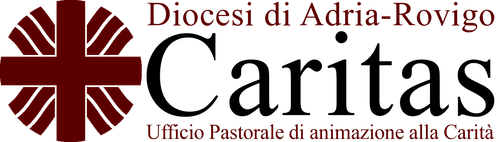 Scheda di sintesi per proposte progettuali1. Motivazioni del progettoQuali sono gli aspetti e le ragioni, statutarie, in riferimento al vostro ente, che motivano la scelta di fare questo progetto? Perché ritieni che nel contesto/territorio in cui opera il tuo ente ci sia bisogno di realizzare questo progetto? 2. Scheda progetto3. Elementi di innovazione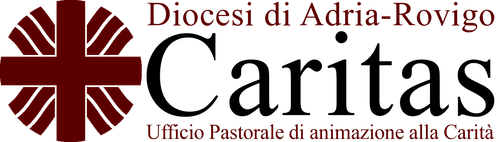 A. IMPATTO COMUNITARIOIn che modo il progetto favorisce lo sviluppo della comunità nel contesto in cui si inserisce?B. PROMOZIONE DELLE RISORSEIn che modo il progetto favorisce l’emersione e il potenziamento delle capacità dei soggetti deboli, oltre che rispondere ai loro bisogni?C. CURA DELLE RETI DI RIFERIMENTOIn che modo il progetto tiene conto dei rapporti dei soggetti beneficiari con famiglia e vicinato? Con la comunità locale e la parrocchia? Con i servizi istituzionali (es. assistenti sociali)?4. Budget del progetto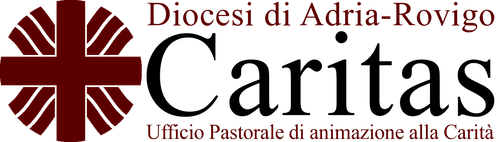 DURATA PREVISTA ____ mesi; 	dal ____/____/__________ al ____/____/__________COSTI Bozza di una suddivisione dei costi del progetto nelle principali voci di spesa previste:FINANZIAMENTOLa presente scheda rappresenta l’idea progettuale che poi, con il supporto della Caritas diocesana, verrà elaborata in un vero e proprio progetto che andrà ad approfondire ulteriormente i seguenti aspetti:piano finanziario elaborato;dettaglio degli obiettivi e delle attività;partnership/collaborazioni;risultati attesi e raggiunti.RIFERIMENTI BANCARI ENTE RICHIEDENTENOMINATIVO DELL’ENTEReferente del progettoTITOLODESCRIZIONE SINTETICA DEL PROGETTOa.€b.€c.€d.€e.€f.€Totale:€Quota investita dall’ente richiedente:€Altri finanziamenti:€Contributo fondi 8xmille:€Intestatario C/C:IBAN: